ПРОГРАММАГОРОДСКОГО СЕМИНАРА ДЛЯ ПЕДАГОГОВ ДОУ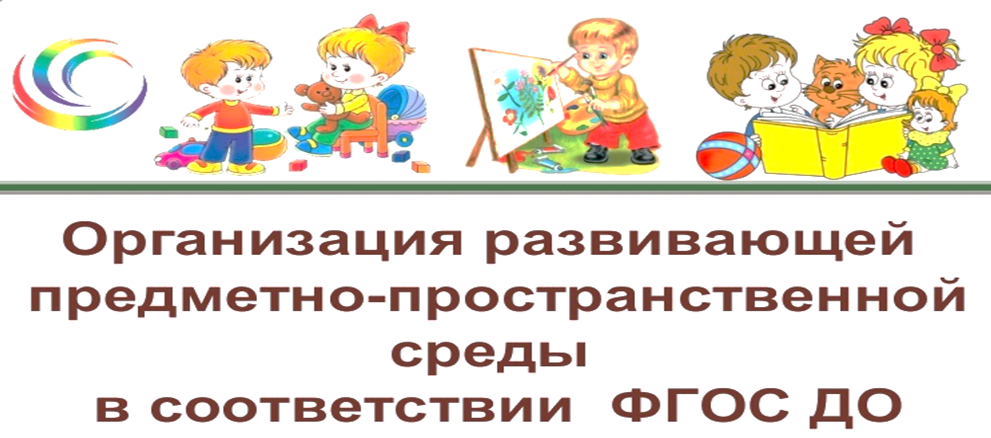 Развивающие технологии с детьми младшего дошкольного возрастаЦель: представление педагогами ДОУ опыта работы по использованию развивающих технологий с детьми раннего, младшего и среднего возраста в соответствии с ФГОС ДО.План проведения: все выступления участников представлены в формате видеороликов, мастер-классов, мультимедийных презентаций.15 декабря 2022г.Ссылка группы Вконтакте     https://vk.com/club20077752Ф. И. О. педагогаТема выступленияЕрофеева Н. В.старший воспитатель МКДОУ д/с «Улыбка» г. СлободскогоРазвивающие технологии с детьми младшего дошкольного возрастаРаспопова Я. С.,воспитатель МКДОУ д/с «Улыбка» г. СлободскогоИгры с картинкамиЛукиных А. А.,воспитатель МКДОУ д/с «Улыбка» г. СлободскогоПроект «Ну и Африка!»Мартьянова И. А.воспитатель МКДОУ  д/с «Березка» г. Слободского Технологии краткосрочных образовательных практик в работе с детьми младшего дошкольного возрастаЛебедева И. А.воспитатель МКДОУ црр д/с «Солнышко» г. Слободского Организация адаптационного периода детей раннего возрастаКарпова О. Л.воспитатель МКДОУ црр д/с «Золотой петушок» г. Слободского Развитие речи детей младшего дошкольного возраста посредством пособия «Волшебные кубики»Оханова Е. В.воспитатель МКДОУ  д/с «Родничок» г. Слободского  Развитие интеллектуально – творческих способностей детей через игровые технологии В. В. Воскобович